АДМИНИСТРАЦИЯ НИЖНЕТАНАЙСКРГО СЕЛЬСОВЕТА  ДЗЕРЖИНСКОГО РАЙОНА КРАСНОЯРСКОГО КРАЯПОСТАНОВЛЕНИЕс. Нижний Танай03.03.2022 									     № 16-ПО присвоении адреса земельному участку В соответствии с Постановлением Правительства Российской Федерации от 19.11.2014 №1221 «Об утверждении правил присвоения, изменения и аннулирования адресов», п.п.20 п.1 ст.7 Устава Нижнетанайского сельсовета Дзержинского района Красноярского краяПОСТАНОВЛЯЮ:1. Присвоить земельному участку, расположенному на территории с.Нижний Танай адрес: Российская Федерация, Красноярский край, Дзержинский район, сельское поселение, Нижнетанайский сельсовет, с.Нижний Танай, ул.Набережная, з/у 3С в целях размещение антенно-мачтового сооружения связиРазрешенное использование: связьплощадь земельного участка 100 кв.м.	2. Координаты:3. Настоящее постановление вступает в силу со дня его подписания.          4. Контроль за выполнением  постановления оставляю за собой. Глава Нижнетанайского сельсовета                              К.Ю. ХромовОбозначение характерных точек границКоординаты, мКоординаты, мОбозначение характерных точек границХYн1789053.4169004.46н2789054.4269014.42н3789044.5069015.31н4789043.6869005.11н1789053.4169004.46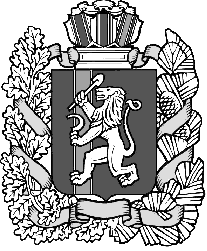 